Pupil Premium Strategy Statement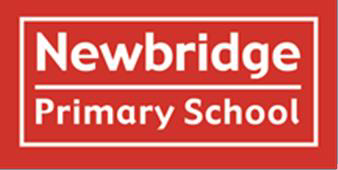 Key Stage 2 data 2023 – All Year 6 pupilsYEAR 6 Pupil Premium data (Teacher Assessment)1. Summary information1. Summary information1. Summary information1. Summary information1. Summary information1. Summary informationSchoolNewbridge Primary SchoolNewbridge Primary SchoolNewbridge Primary SchoolNewbridge Primary SchoolNewbridge Primary SchoolAcademic Year2023/24Total PP budget£63,125 (includes PP + and RPF)Date of most recent PP ReviewSeptember 2024Total number of pupils410Number of pupils eligible for PP 31%(7.54%)Date for next internal review of this strategyJuly 20242. Current attainment – Please note that in 2021 there were no KS2 SATs due to Covid2. Current attainment – Please note that in 2021 there were no KS2 SATs due to CovidPupils eligible for PP% achieving in reading, writing and maths22% (11% achieving higher)% making progress in reading44.44%% making progress in writing33.3%% making progress in maths44.44%3. Barriers to future attainment (for pupils eligible for PP, including high ability)3. Barriers to future attainment (for pupils eligible for PP, including high ability)3. Barriers to future attainment (for pupils eligible for PP, including high ability)In-school barriers (issues to be addressed in school, such as poor oral language skills)In-school barriers (issues to be addressed in school, such as poor oral language skills)In-school barriers (issues to be addressed in school, such as poor oral language skills)Pupil Premium funding will be used alongside Catch Up funding to support progress.Pupil Premium funding will be used alongside Catch Up funding to support progress.Pupil Premium funding will be used alongside Catch Up funding to support progress.A.Speech and language skills in EYFS and KS1 are lower for pupils eligible for PP than for other pupils. This slows reading progress in subsequent years.Speech and language skills in EYFS and KS1 are lower for pupils eligible for PP than for other pupils. This slows reading progress in subsequent years.B.Pupils who are eligible for PP often make less progress than other pupils throughout the school.Pupils who are eligible for PP often make less progress than other pupils throughout the school.C.Poor reading and comprehension skills.Poor reading and comprehension skills.D.Social, Emotional and Mental Health support is often needed.Social, Emotional and Mental Health support is often needed.E.Poor numeracy skills need addressing and the development of higher-level mathematical skills which will support P.P. children’s progress in maths.Poor numeracy skills need addressing and the development of higher-level mathematical skills which will support P.P. children’s progress in maths.External barriers (issues which also require action outside school, such as low attendance rates)External barriers (issues which also require action outside school, such as low attendance rates)External barriers (issues which also require action outside school, such as low attendance rates)F.Attendance rates for pupils eligible for PP are below the target for all children of 96.7%. This reduces their school hours and contributes to them falling behind.Attendance rates for pupils eligible for PP are below the target for all children of 96.7%. This reduces their school hours and contributes to them falling behind.G.Lack of parental support for learning in reading and mathsLack of parental support for learning in reading and maths4. Desired outcomes4. Desired outcomes4. Desired outcomesDesired outcomes and how they will be measuredSuccess criteriaA.Improve oral language skills for pupils eligible for PP in EYFS and Key Stage 1.Pupils eligible for PP in EYFS and Key Stage 1 make rapid progress by the end of the year so that all pupils eligible for PP meet age related expectations.B.Higher rates of progress across KS1 and KS2 for pupils eligible for PP.Ambitious for progress for all including PP.Pupils eligible for PP make as much progress as pupils not eligible for PP at Key Stage 2 in maths, reading, SPAG and writing.Measured by teacher assessments, use of Pira, Puma and SATs data, which is reviewed at Pupil Progress meetings and moderated in school.C.Improve reading and comprehension skills for pupils eligible for PP.Pupils eligible for PP make at least as much progress as pupils not eligible for PP at Key Stage 2 in reading.D.PP pupils have the Social and Emotional and Mental Health support needed to access learning and make progress.Elsa and nurture activities will support relevant PP pupils to help them be ready to learn and to overcome past experiences. This will be measured by progress in Elsa assessments.PP pupils will have their nurture, Social and Emotional and Mental Health needs met.Progress will be in line with peers. Progress evidenced in Elsa assessments.Engagement with PP families so that there is a partnership with parents.E.Improve numeracy skills and the development of higher-level mathematical skills which will support P.P. children’s progress in maths.Pupils eligible for PP make at least as much progress as pupils not eligible for PP at Key Stage 2 in maths,5. Desired outcomes-External5. Desired outcomes-External5. Desired outcomes-ExternalDesired outcomes and how they will be measuredSuccess criteriaF.Attendance and lateness rates for PP children are in line with the school’s targets for all pupils.Reduce the number of persistent absentees among pupils eligible for PP so that their attendance meets the school target of 96.7%.Support will be given to PP families to enable good attendance rates.G.Parents are more engaged in supporting learning and PP children receive parental support for learning in reading and maths.Parents will read with children and record in Reading Record log and support Doodle maths homework. Parents attend parents’ evening and information meetings.Parents enabled to value and support reading and maths home learning. Parents meetings, website and meetings with staff support equip parents with the skills to support skills in English and maths.Doodle Maths resource accessed by PP parents. Use of reading record log and home learning.6. Planned expenditure6. Planned expenditure6. Planned expenditure6. Planned expenditure6. Planned expenditure6. Planned expenditureAcademic year2023/242023/242023/242023/242023/24The three headings below enable schools to demonstrate how they are using the pupil premium to improve classroom pedagogy, provide targeted support and support whole school strategies.The three headings below enable schools to demonstrate how they are using the pupil premium to improve classroom pedagogy, provide targeted support and support whole school strategies.The three headings below enable schools to demonstrate how they are using the pupil premium to improve classroom pedagogy, provide targeted support and support whole school strategies.The three headings below enable schools to demonstrate how they are using the pupil premium to improve classroom pedagogy, provide targeted support and support whole school strategies.The three headings below enable schools to demonstrate how they are using the pupil premium to improve classroom pedagogy, provide targeted support and support whole school strategies.The three headings below enable schools to demonstrate how they are using the pupil premium to improve classroom pedagogy, provide targeted support and support whole school strategies.i. Quality of teaching for alli. Quality of teaching for alli. Quality of teaching for alli. Quality of teaching for alli. Quality of teaching for alli. Quality of teaching for allDesired outcomeChosen action / approachWhat is the evidence and rationale for this choice?How will you ensure it is implemented well?Staff leadWhen will you review implementation?A. Improved oralTeachers use oralEvidence suggests the Sp and L issues areSpeech and Language and EALSendcoJuly 2024language skills in EYFSrehearsal before writing.impacting on progress of PP children. WeTeaching Assistant to receive andInterventionsand KS1Speech and Languagewant to invest some of the PP in longer termdisseminate training from the SLIP.LeadTeaching Assistants runchange which will help pupils socially andSendco to provide additional trainingDHTgroups to develop oracy.academically.and Interventions Lead to monitorEncourage use of: library,EFF says that studies of oral languageoutcomes.stories, pre-tutoring,interventions consistently show positivehearing readers,impact on learning, including on oralquality resources, audiolanguage skills and reading comprehension.books, read and use highOn average, pupils who participate in oralquality texts in class, andlanguage interventions make approximatelyregular story time.five months' additional progress over thecourse of a year.B. Improved progress for PP pupils through strong subject and Phase leadership. Leaders support the quality of teaching and learning with a particular focus on disadvantaged children.Ensure disadvantaged have access to a broad curriculum.Regular monitoring of teaching, monitoring of PP progress in Pupil Progress meetings 6 times a year. Release time for English and Maths Subject LeadersRelease time for Phase Leaders. Develop Quality First Teaching for all. Mark Pupil Premium books first. Staff to provide verbal feedback to PP to support progress.Pupils eligible for PP are making less progress than other pupils across Key Stage 2 in writing, reading, SPAG and maths. We want to ensure that PP pupils can achieve progress which is at least as good as that of other pupils.Use Professional Development Meetings/INSET days to deliver training.SLT to monitor subject leader work.£6000Leaders focus on the bottom 20%.English and Maths leads SLTSendcoJuly 2024C. Improve reading and comprehension skills for pupils eligible for PP.Quality first teaching using quality texts. Use of PIra assessment materials.Phonics Bug and Spelling Shed. Regular reading.Whole class guided reading as appropriate.Purchase new phonics based guided reading books Teaching Assistant hours.Running Record Training.EFF says that studies of oral language interventions consistently show positive impact on learning and on reading comprehension.There is also consistent evidence supporting reading to young children and encouraging them to answer questions and to talk about the story with a trained adult.Teacher assessment Pira dataPupil Progress meetings Toe by ToeAdditional cost to the school £5000. (Accessible KS2 Reading scheme).Reading leadJuly 2024D.PP pupils have the Social Emotional and MentalDeliver nurture/ Elsa to provide specific support for selected pupils with emotional or social difficulties.2 days of Sendco time every 6 weeks = £3,000Elsa trainingTrained Elsa practitioners. TAs and parents to deliver.It is noticed that social and emotional needs need addressing so that they are not a barrier to learning.Elsa and nurture trained members of staff are equipped to assess and plan activities to match needs.Parents can contribute to addressing needs.Elsa assessment dataSendco and Elsa TAs to plan and monitor Elsa/ nurture provision. SLT knowledge of pupils.SendcoJuly 2024Health support needed toDeliver nurture/ Elsa to provide specific support for selected pupils with emotional or social difficulties.2 days of Sendco time every 6 weeks = £3,000Elsa trainingTrained Elsa practitioners. TAs and parents to deliver.It is noticed that social and emotional needs need addressing so that they are not a barrier to learning.Elsa and nurture trained members of staff are equipped to assess and plan activities to match needs.Parents can contribute to addressing needs.Elsa assessment dataSendco and Elsa TAs to plan and monitor Elsa/ nurture provision. SLT knowledge of pupils.access learning and makeDeliver nurture/ Elsa to provide specific support for selected pupils with emotional or social difficulties.2 days of Sendco time every 6 weeks = £3,000Elsa trainingTrained Elsa practitioners. TAs and parents to deliver.It is noticed that social and emotional needs need addressing so that they are not a barrier to learning.Elsa and nurture trained members of staff are equipped to assess and plan activities to match needs.Parents can contribute to addressing needs.Elsa assessment dataSendco and Elsa TAs to plan and monitor Elsa/ nurture provision. SLT knowledge of pupils.progress. IndividualDeliver nurture/ Elsa to provide specific support for selected pupils with emotional or social difficulties.2 days of Sendco time every 6 weeks = £3,000Elsa trainingTrained Elsa practitioners. TAs and parents to deliver.It is noticed that social and emotional needs need addressing so that they are not a barrier to learning.Elsa and nurture trained members of staff are equipped to assess and plan activities to match needs.Parents can contribute to addressing needs.Elsa assessment dataSendco and Elsa TAs to plan and monitor Elsa/ nurture provision. SLT knowledge of pupils.assessments. SupportDeliver nurture/ Elsa to provide specific support for selected pupils with emotional or social difficulties.2 days of Sendco time every 6 weeks = £3,000Elsa trainingTrained Elsa practitioners. TAs and parents to deliver.It is noticed that social and emotional needs need addressing so that they are not a barrier to learning.Elsa and nurture trained members of staff are equipped to assess and plan activities to match needs.Parents can contribute to addressing needs.Elsa assessment dataSendco and Elsa TAs to plan and monitor Elsa/ nurture provision. SLT knowledge of pupils.personal developmentDeliver nurture/ Elsa to provide specific support for selected pupils with emotional or social difficulties.2 days of Sendco time every 6 weeks = £3,000Elsa trainingTrained Elsa practitioners. TAs and parents to deliver.It is noticed that social and emotional needs need addressing so that they are not a barrier to learning.Elsa and nurture trained members of staff are equipped to assess and plan activities to match needs.Parents can contribute to addressing needs.Elsa assessment dataSendco and Elsa TAs to plan and monitor Elsa/ nurture provision. SLT knowledge of pupils.through individualised plan.Deliver nurture/ Elsa to provide specific support for selected pupils with emotional or social difficulties.2 days of Sendco time every 6 weeks = £3,000Elsa trainingTrained Elsa practitioners. TAs and parents to deliver.It is noticed that social and emotional needs need addressing so that they are not a barrier to learning.Elsa and nurture trained members of staff are equipped to assess and plan activities to match needs.Parents can contribute to addressing needs.Elsa assessment dataSendco and Elsa TAs to plan and monitor Elsa/ nurture provision. SLT knowledge of pupils.Build confidence and self-Deliver nurture/ Elsa to provide specific support for selected pupils with emotional or social difficulties.2 days of Sendco time every 6 weeks = £3,000Elsa trainingTrained Elsa practitioners. TAs and parents to deliver.It is noticed that social and emotional needs need addressing so that they are not a barrier to learning.Elsa and nurture trained members of staff are equipped to assess and plan activities to match needs.Parents can contribute to addressing needs.Elsa assessment dataSendco and Elsa TAs to plan and monitor Elsa/ nurture provision. SLT knowledge of pupils.esteem of PP children andDeliver nurture/ Elsa to provide specific support for selected pupils with emotional or social difficulties.2 days of Sendco time every 6 weeks = £3,000Elsa trainingTrained Elsa practitioners. TAs and parents to deliver.It is noticed that social and emotional needs need addressing so that they are not a barrier to learning.Elsa and nurture trained members of staff are equipped to assess and plan activities to match needs.Parents can contribute to addressing needs.Elsa assessment dataSendco and Elsa TAs to plan and monitor Elsa/ nurture provision. SLT knowledge of pupils.improve social skills.Deliver nurture/ Elsa to provide specific support for selected pupils with emotional or social difficulties.2 days of Sendco time every 6 weeks = £3,000Elsa trainingTrained Elsa practitioners. TAs and parents to deliver.It is noticed that social and emotional needs need addressing so that they are not a barrier to learning.Elsa and nurture trained members of staff are equipped to assess and plan activities to match needs.Parents can contribute to addressing needs.Elsa assessment dataSendco and Elsa TAs to plan and monitor Elsa/ nurture provision. SLT knowledge of pupils.E. Pupil Premium children to make at least expected progress in maths.Develop basic numeracy skills and higher-level mathematical skills to support P.P. children’s progress in maths.Quality first teaching. Rapid Maths intervention White Rose planning to develop higher level mathematical skills.Maths Subject lead to monitor Pupil Premium progress.Plus One resources (KS1)The need to prioritise secure basic maths skills in PP pupils in order to enable progress onto using and applying higher level skills.Hodder Scores Teacher assessment Puma dataPupil Progress meetingsMaths subject leader monitoring SLT monitoringMaths leads SLTJuly 2024Total budgeted costTotal budgeted costTotal budgeted costTotal budgeted costTotal budgeted cost£17,000ii. Targeted supportii. Targeted supportii. Targeted supportii. Targeted supportii. Targeted supportii. Targeted supportDesired outcomeChosen action/approachWhat is the evidence and rationale for this choice?How will you ensure it is implemented well?Staff leadWhen will you review implementation?A. Improve speech andSpeech and LanguageSome of the pupils need targeted support toSendco to organise timetable toSendcoJuly 2024language skills toTeaching Assistants runcatch up. The programme will be based onensure staff delivering provision haveSLTsupport speech andgroups to develop oracy.activities provided by the SLIP.sufficient preparation and deliveryacademic progress.Support delivered totime.individual pupils byProgress of pupils to be monitored.specialist TAs once perweek.B. Improved progress for PP pupilsQuality first teaching support in Year 6 and Year 4 to improve progress in writing and maths (T 1-4).0.5 teacher. Year 5 support in T4-6.2 hours a week specialist support to be used for identified PPP children. Year 2 will receive extra teaching support in T3-5.We want to provide extra support to ensure progress and high attainment. Small group interventions with highly qualified staff have been shown to be effective as discussed in reliable evidence sources such as Visible Learning by John Hattie and the EEF Toolkit.Extra teaching time and preparation time paid for out of PP budget.Impact overseen by English/maths leads.Teaching assistant (TA) CPD for TAs supporting the sessions.SLTPupil Premium leadJuly 2024B. Trained teaching assistants support learning. Year groups to utilise TA resources within year groups to provide targeted intervention to disadvantaged pupils 1.5 hours per week.Teaching Assistants support class teaching and interventions. Improving times tables knowledge, comprehension skills and handwriting skills. Reading and phonics interventions including Sound Discovery and Units of Sound. Pre- tutoring/overlearning.EEF recommends using teaching assistants to add value to what teachers do.Trained teaching assistants will be used to deliver structured interventions.Sendco/leaders to provide training for TAs in interventions and programmes. Development observations.Teaching Assistant training. Tracking of intervention outcomes.Engage with parents and pupils before intervention begins to address any concerns or questions about the additional sessions.Class teachersPhase leadersHTJuly 2024C. Improve reading and comprehension skills for pupils eligible for PP.TAs to use Paired Reading strategies and carefully selected resources to improve reading comprehension.Promote our Must Reads which we want our pupils to read during their time at Newbridge.EEF shows value in developing reading comprehension strategies.Training provided for teachers and teaching assistants to use reading comprehension strategies effectively.T.A training in use of Phonics Bug and Wordblaze to support reading and spelling.SLT and Reading lead to monitor reading outcomes.Reading leadJuly 2024Total budgeted costTotal budgeted costTotal budgeted costTotal budgeted costTotal budgeted cost£13,000iii. Other approachesiii. Other approachesiii. Other approachesiii. Other approachesiii. Other approachesiii. Other approachesDesired outcomeChosen action/approachWhat is the evidence and rationale for this choice?How will you ensure it is implemented well?Staff leadWhen will you review implementation?B. Provide teaching staff with clear data on attainment and progress of all disadvantagedchildren.Implement Puma and Pira assessment for Year 1 to Year 5.Use Reception Baseline Assessment and ongoing teacher assessment in EYFS.Use data to analyse specific gaps in pupil learning and provide targeted support.A whole school assessment system provides a consistent tool with which to assess and analyse progress. It is a tool to inform teacher judgements.Pupil Progress meetings Milestone dataTeacher appraisal SLT monitoringPupil Premium lead Class teachersJuly 2024C/E. Provide data which can track the progress ofImplement Puma and Pira assessment for Year 1 to Year 5.Use Reception Baseline Assessment and ongoing teacher assessment in EYFS.Use data to analyse specific gaps in pupil learning and provide targeted support.Senior Leadership Team (SLT)pupils in reading andImplement Puma and Pira assessment for Year 1 to Year 5.Use Reception Baseline Assessment and ongoing teacher assessment in EYFS.Use data to analyse specific gaps in pupil learning and provide targeted support.maths.Implement Puma and Pira assessment for Year 1 to Year 5.Use Reception Baseline Assessment and ongoing teacher assessment in EYFS.Use data to analyse specific gaps in pupil learning and provide targeted support.B. Progress of Pupil Premium children to be reviewed at Pupil Progress meetingsStaff support PP children to achieve their next steps.Progress reviewed at termly Pupil Progress meetings.£2000To ensure targeted support and to regularly review PP progressPupil Progress meetings Milestone dataTeacher appraisal SLT monitoringPupil Premium lead Class teachers SeniorLeadership Team (SLT)July 2024B. Analysis of school data so that trends can be responded to promptly.School Data Analysis by SLTAnalysis of school data will identify specific trendsSLT monitoringHT DHTAssessment LeadJuly 2024B.Sendco release timeTo liaise with external agencies to support disadvantaged children.Sendco works closely with external agencies.HT/DHT to work with SendcoHT DHTSendcoJuly 2024D. Provide specialist support to identified pupils.Specialist therapists to work for an agreed amount of time according to need.£Establish links with other professional bodies to access specialist support.Support accessed to improve outcomes for pupils.Sendco HTJuly 2024B. EducationalEducational PsychologistSpecialist knowledge will be accessed.HT/DHT to meet with Sendco andSendcoJuly 2024Psychologistvisits and reports tomonitor.HTassessments andsupport individual learners.appropriate plans£1,2000.accessed to meet needs.A. An increased number of disadvantaged pupils to have the opportunity to take part in activities and events.Provide further opportunities for disadvantaged pupils outside of the classroomFamilies of disadvantaged pupils to be able to access funding for extra-curricular activities and music lessons to enable the same opportunities as non- disadvantaged pupils.Broadening life experiences.Uptake to be monitored by School Business manager and PE leads.Finance OfficerP.E leadsSchool Business ManagerJuly 2024A/ D An increased number of disadvantaged pupils to have the opportunity to take part residential visits.Families of disadvantaged pupils to be able to access funding for residential visits to enable the same opportunities as non- disadvantaged pupils.Broadening life experiences.Uptake to be monitoredFinance OfficerSchool Business ManagerJuly 2024DHTF. Support family situations and increased attendance levels.Families of disadvantaged pupils to be able to access funding for wrap around care.Wrap around care can support school attendance and parents’ ability to workUptake to be monitoredTargeted support after individual conversations.Finance OfficerJuly 2024D/G. Improve understanding of needs so school can engage families, offer stability, supporting attendance and progress.Leadership time dedicated to attending meetings with agencies and supporting families.£ 6000Need to improve the attendance of PP pupils.HT/DHT/Sendco plus Phase Leaders to include and support PP families.HT DHTSendcoJuly 2024F. Increased attendanceMonitoring of attendancePP attendance is below the school target forAttendance of PP pupils to be in lineOffice staffJuly 2024rates for pupils eligibleby office staff and DHT.all pupils of 97.6%.with the school target of 97.6%.Pupilfor PP.Meeting time to discuss,Office staff employed to monitor pupils’Office staff and Pupil Premium lead toPremiumfollow up and write lettersattendance and follow up quickly onfollow school policy to supportleadto those whose attendanceabsences. First day response provision.attendanceis below target.Children need to be in school for them toWork with AWSOmake progress. NFER briefing for schoolWork to support families.leaders identifies addressing attendance asa key step.G. Parents engage in the education of their child.Parents support learning in reading and mathsSupport with uniform Build relationships Support parents to attend parents’ evening.Support parents to get involved in home learning. Wednesday mornings- Involve families in Everyone Active running sessions.PP parents confident to be involved in school life and support their child’s progress.Regular opportunities for PP families to be involved in school life. Monitor uptake.HT/DHTJuly 2024Total budgeted costTotal budgeted costTotal budgeted costTotal budgeted costTotal budgeted cost£32,0007. Review of expenditure7. Review of expenditure7. Review of expenditure7. Review of expenditure7. Review of expenditurePrevious Academic YearPrevious Academic Yeari. Quality of teaching for alli. Quality of teaching for alli. Quality of teaching for alli. Quality of teaching for alli. Quality of teaching for allDesired outcomeChosen action/approachEstimated impact: Did you meet the success criteria? Include impact on pupils not eligible for PP, if appropriate.Lessons learned(and whether you will continue with this approach)CostSee aboveImproved progress for PP pupilsStaff focus on speech and vocabulary has supported PP progress. Speech and Language Teaching Assistants ran groups to develop oracy. Continue. Improved progress for PP pupils was supported by strong subject and Phase leadership. Leaders support the quality of teaching and learning with a particular focus on disadvantaged children. There is a focus on PP which will be continued and further developed. There should now be a particular focus on reading. Teaching Assistants know PP children and are aware of their next steps. This should be continued and developed with further training.Elsa SEMH support has been a particular need and systems are in place and should continue.Staff focus on speech and vocabulary has supported PP progress. Speech and Language Teaching Assistants ran groups to develop oracy. Continue. Improved progress for PP pupils was supported by strong subject and Phase leadership. Leaders support the quality of teaching and learning with a particular focus on disadvantaged children. There is a focus on PP which will be continued and further developed. There should now be a particular focus on reading. Teaching Assistants know PP children and are aware of their next steps. This should be continued and developed with further training.Elsa SEMH support has been a particular need and systems are in place and should continue.Staff focus on speech and vocabulary has supported PP progress. Speech and Language Teaching Assistants ran groups to develop oracy. Continue. Improved progress for PP pupils was supported by strong subject and Phase leadership. Leaders support the quality of teaching and learning with a particular focus on disadvantaged children. There is a focus on PP which will be continued and further developed. There should now be a particular focus on reading. Teaching Assistants know PP children and are aware of their next steps. This should be continued and developed with further training.Elsa SEMH support has been a particular need and systems are in place and should continue.Staff focus on speech and vocabulary has supported PP progress. Speech and Language Teaching Assistants ran groups to develop oracy. Continue. Improved progress for PP pupils was supported by strong subject and Phase leadership. Leaders support the quality of teaching and learning with a particular focus on disadvantaged children. There is a focus on PP which will be continued and further developed. There should now be a particular focus on reading. Teaching Assistants know PP children and are aware of their next steps. This should be continued and developed with further training.Elsa SEMH support has been a particular need and systems are in place and should continue.ii. Targeted supportii. Targeted supportii. Targeted supportii. Targeted supportii. Targeted supportDesired outcomeChosen action/approachEstimated impact: Did you meet the success criteria? Include impact on pupils not eligible for PP, if appropriate.Lessons learned(and whether you will continue with this approach)CostSee aboveTargeted support for PP through focused teaching.Targeted extra teaching has been successful in improving progress. The PP/Catch up model of extra teaching across the school has had a positive impact. Similarly, use of Teaching Assistants has supported PP in reading and maths.Targeted extra teaching has been successful in improving progress. The PP/Catch up model of extra teaching across the school has had a positive impact. Similarly, use of Teaching Assistants has supported PP in reading and maths.Targeted extra teaching has been successful in improving progress. The PP/Catch up model of extra teaching across the school has had a positive impact. Similarly, use of Teaching Assistants has supported PP in reading and maths.Targeted extra teaching has been successful in improving progress. The PP/Catch up model of extra teaching across the school has had a positive impact. Similarly, use of Teaching Assistants has supported PP in reading and maths.iii. Other approachesiii. Other approachesiii. Other approachesiii. Other approachesiii. Other approachesDesired outcomeChosen action/approachEstimated impact: Did you meet the success criteria? Include impact on pupils not eligible for PP, if appropriate.Lessons learned(and whether you will continue with this approach)CostSee aboveSystems are in place to provide data led support toPP. Attendance and specific needs are supported.Data systems and pupil progress meetings provide regular checks on progress. This should be continued. Sharp focus is needed on the impact of interventions. Attendance messages are clear and families have been supported as necessary. Term 5 and 6 attendance for FSM was 95.41%, for all pupils the figure was 95.7%.PP have accessed extra-curricular clubs (64.7% of PP children access at least one club) and residentials were paid for (for Y5 and 6 PP children) all ensuring broad curriculum opportunities.Data systems and pupil progress meetings provide regular checks on progress. This should be continued. Sharp focus is needed on the impact of interventions. Attendance messages are clear and families have been supported as necessary. Term 5 and 6 attendance for FSM was 95.41%, for all pupils the figure was 95.7%.PP have accessed extra-curricular clubs (64.7% of PP children access at least one club) and residentials were paid for (for Y5 and 6 PP children) all ensuring broad curriculum opportunities.Data systems and pupil progress meetings provide regular checks on progress. This should be continued. Sharp focus is needed on the impact of interventions. Attendance messages are clear and families have been supported as necessary. Term 5 and 6 attendance for FSM was 95.41%, for all pupils the figure was 95.7%.PP have accessed extra-curricular clubs (64.7% of PP children access at least one club) and residentials were paid for (for Y5 and 6 PP children) all ensuring broad curriculum opportunities.Data systems and pupil progress meetings provide regular checks on progress. This should be continued. Sharp focus is needed on the impact of interventions. Attendance messages are clear and families have been supported as necessary. Term 5 and 6 attendance for FSM was 95.41%, for all pupils the figure was 95.7%.PP have accessed extra-curricular clubs (64.7% of PP children access at least one club) and residentials were paid for (for Y5 and 6 PP children) all ensuring broad curriculum opportunities.SubjectPercentage of pupils achieving the expected standardPercentage of pupils achieving the expected standardAverage Scaled ScoreAverage Scaled ScoreSubjectSchoolNational 1School 2National 3Reading74% (with 40% GD)73%106105Grammar, Punctuation and Spelling78% (with 34% GD)72%105105Maths76% (with 24% GD)73%104104Writing75% (with 19% GD)71%N/AN/AYear 6Cohort sizeReadingReadingReadingReadingCohort sizeWritingWritingWritingWritingCohort sizeMathsMathsMathsMathsYear 6Cohort sizeExceedingMeetingDevelopingEnteringCohort sizeExceedingMeetingDevelopingEnteringCohort sizeExceedingMeetingDevelopingEnteringPP911.11%33.33%44.44%11.11%911.11%22.22%55.56%11.11%911.11%33.33%22.22%33.33%NON-PP4924.49%57.14%18.37%0.00%4920.41%61.22%18.37%0.00%4914.29%63.27%14.29%8.16%